2018微生物传播、感染与耐药论坛暨第八届荧光PCR与分子诊断研讨会2018.11.29-12.1，厦门大学国际学术交流中心会议通知进入21世纪，伴随社会经济的进步和自然环境的变迁，传染病形势发生了重大变化，人类和病原体之间的博弈更趋剧烈：一些长期困扰人们的古老病原体得以消除的同时，新发、再发传染病却频繁出现；新药和新疫苗上市速度明显加快，但耐药的发生和血清型的迁移也节节攀升。在这一背景下，从“十一五”迄今，中国持续展开“艾滋病和病毒性肝炎等重大传染病防治”科技重大专项研究，开启了传染病防控专家、微生物学家、临床医生以及医学转化者之间前所未有的大协作局面。对于传染病，我们发现了什么，弄清了什么，解决了什么？还有哪些更重要的问题没有解决？最终我们该提供什么样的解决方案，才能落地防控和临床一线？这些问题的回答正是本届会议的中心议题。       本届会议将设置三大主题内容；主题一：病原体的传播，从多维视角揭示中国重要病原体的流行现状和演化趋势，探讨当代社会自然变迁中重大传染病的防控措施和技术手段；主题二：症候群与感染，重点讨论呼吸道、肝炎、胃肠道、生殖道、脓毒血症等症候群的疾病负担、病因学以及基于多病原的最新分子诊断技术；主题三：微生物耐药，包括抗生素耐药、抗病毒耐药、耐药发生机制、基因型与表型关系及检测技术新进展。会议将邀请来自我国知名重大传染病防控专家、微生物学家、资深临床医生和国内外龙头企业的高层管理者进行主题讲座，并沿用互动问答的形式加以深入研讨，为广大从事传染病防控、感染与治疗、临床微生物检验的人员提供一个深入交流的平台，促进合作的达成，完成学时者将授予国家继续教育Ⅰ类学分。我们诚邀您前来参加本次会议，分享您的宝贵经验和理念，与广大与会人员进行深入的探讨，期待与您相聚厦门!分子诊断教育部工程研究中心（厦门大学）（主办）厦门大学附属中山医院（协办）2018年8月29日邀请嘉宾名单（排名不分先后）邀请嘉宾简介（排名不分先后）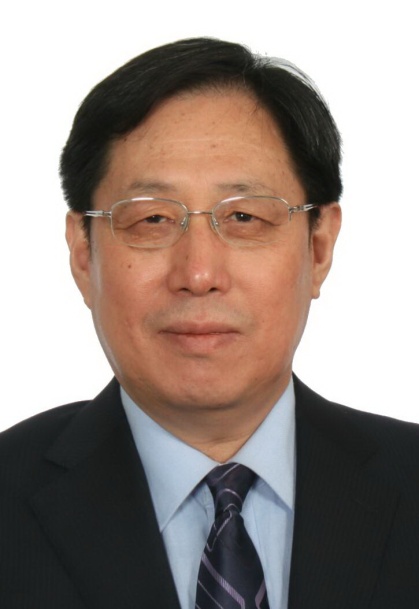 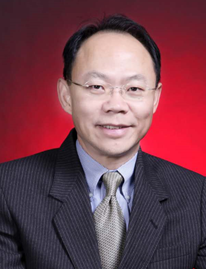 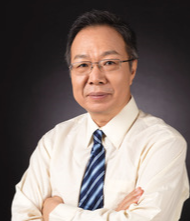 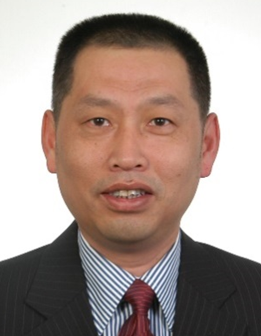 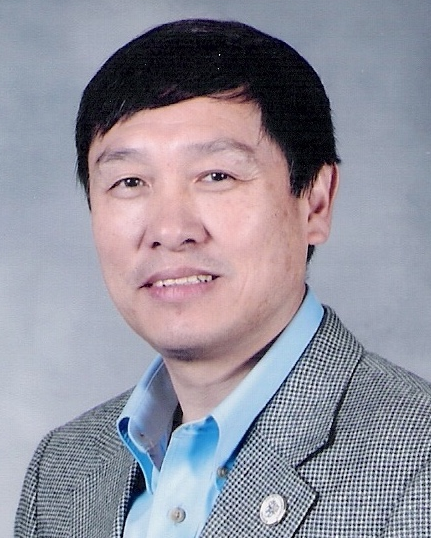 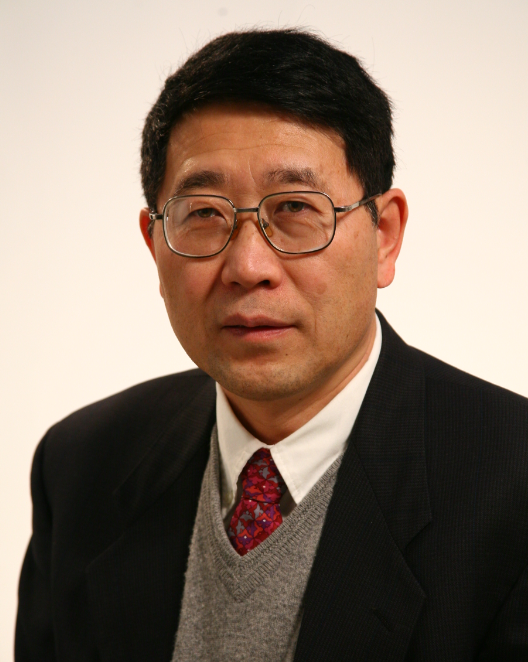 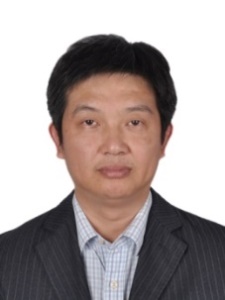 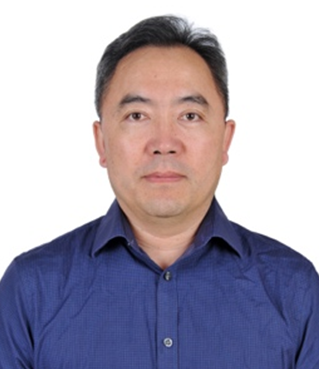 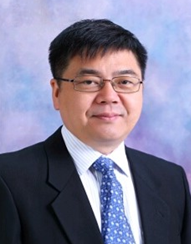 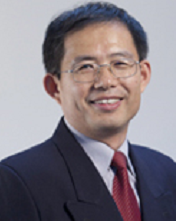 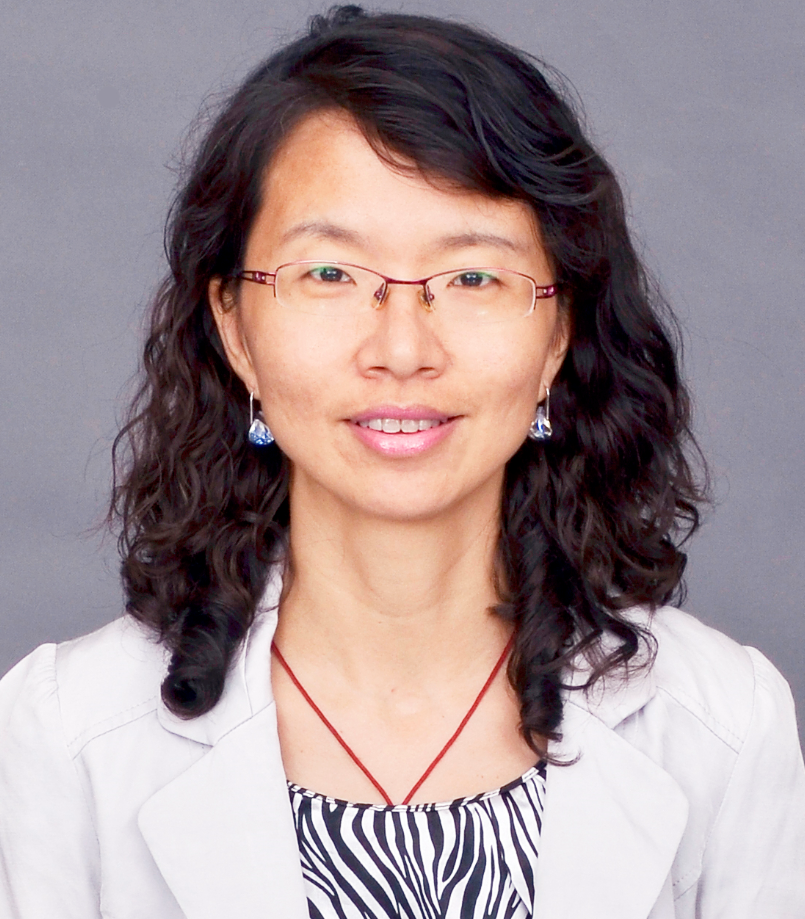 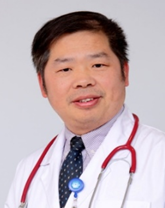 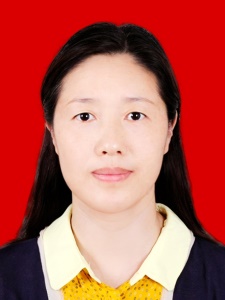 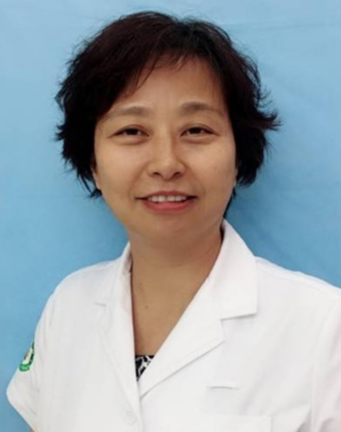 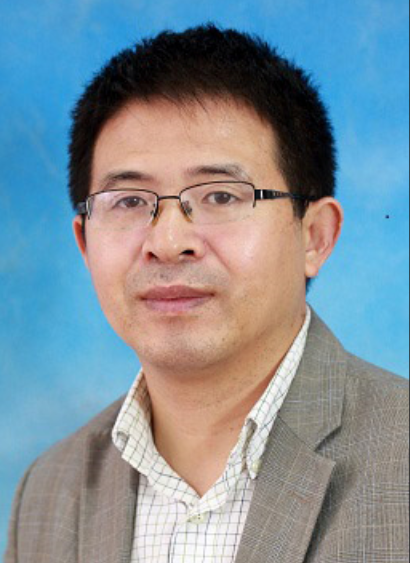 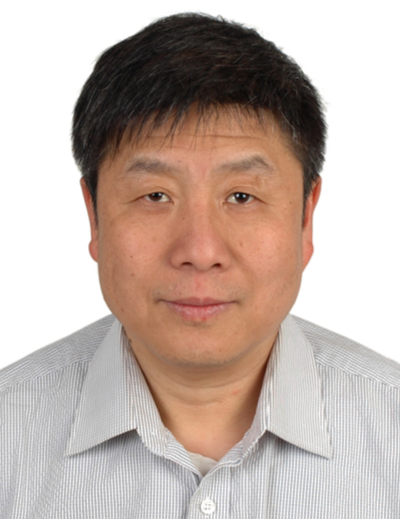 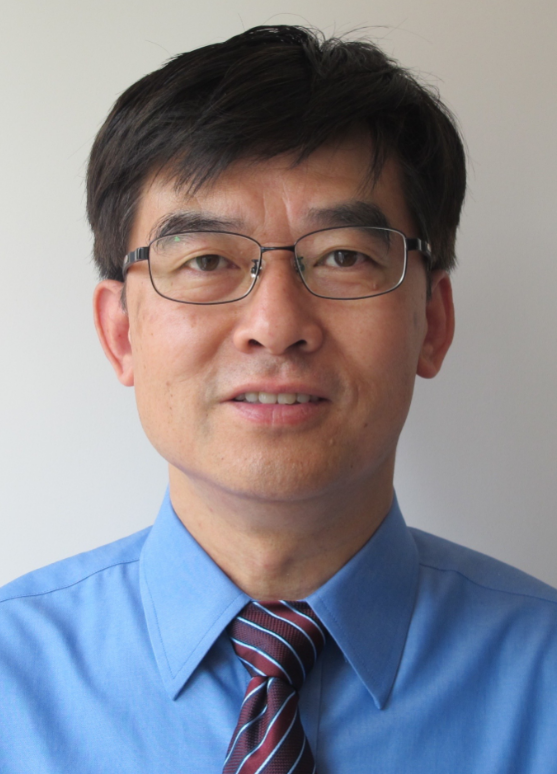 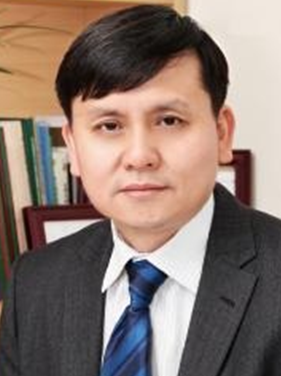 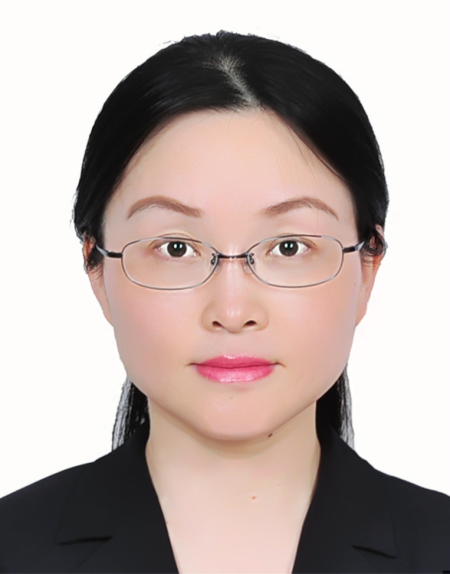 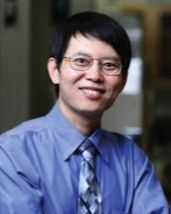 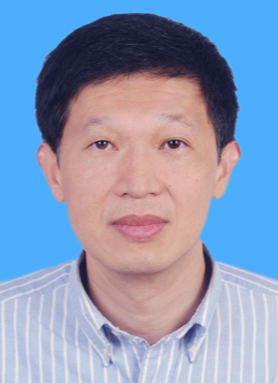 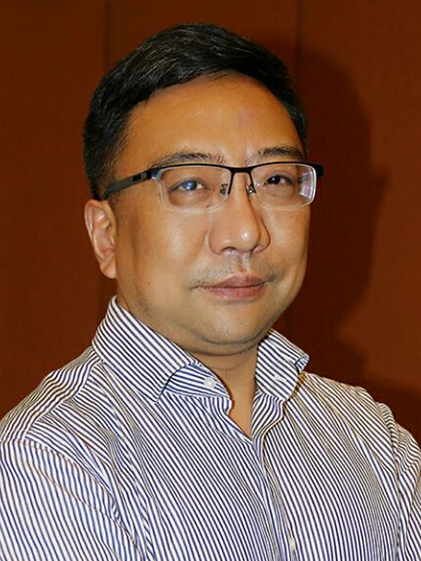 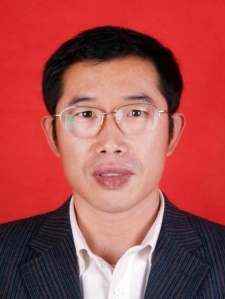 注 册 回 执（生物通在线报名、E-mail、微信报名均可，请务必电话确认）  联系方式：联系人：钟雪婷，电话：0592-2187363；传真：0592-2187363手机：15860723053（微信同号）；E-mail：PCR@xmu.edu.cn报到时间：2018年11月28日，9:00-20:00报到地点：厦门市翔安区翔安南路厦门大学翔安校区国际学术交流中心一楼大厅会议时间：2018年11月29日-12月1日（共3天）会议地点：厦门市翔安区翔安南路厦门大学翔安校区国际学术交流中心三楼报告厅会务费用：企业代表2000元/人；科研院所代表1500元/人；学生代表1000元/人。含注册费、资料费、中晚餐等费用，差旅费和住宿费自理。转账、刷卡和现金支付均可。开户名称：厦门大学开户银行：中国银行厦门市分行帐    号：424763508159（请注明“荧光PCR与分子诊断研讨会”）住宿酒店：厦门大学国际学术交流中心（双人间：380元/天；无单间）乘车路线：高崎机场：乘91路至国贸新城站下车，换乘751路至东园社区站下车。厦门站：乘750路至翔安肖厝站下车，换乘759/751路至东园社区站下车。厦门北站：乘790路至东园社区站下车。主办单位: 分子诊断教育部工程研究中心（厦门大学）建于2009年，是国内高校唯一专门从事分子诊断技术研发和转化的部级研发基地。“中心”以分子诊断为主线，重点围绕分子诊断标志物及靶标研究、分子诊断试剂的研发、分子诊断基础试剂及相关设备的研发、临床分子诊断技术服务四个方向开展工程化研发。在教育部和厦门大学的支持下，“中心”已形成从事分子诊断研究的雄厚实力，具备完善的人员结构、科研服务管理能力、技术平台和仪器条件，在临床适宜的分子诊断技术领域形成系列化、多层次的专利技术，其中的核酸变异检测技术获2017年厦门市知识产权局颁发的唯一一项发明特等奖。中心积极开展传染病、遗传病、肿瘤系列分子诊断试剂的成果转化和产业化，主持申报新医疗器械注册证书20余项。其中耐药结核系列检测试剂在研发过程、获得官方注册以及多中心验证完成三个阶段都被国际专业网站GenomeWeb追踪报道，相关产品被连续收录于UNIT AID发布的《结核病诊断技术和市场蓝图》报告，入选《健康报》评选的“2016年度中国十大医学科技新闻”。协办单位：厦门大学附属中山医院 始建于1928年，由爱国华侨和地方知名人士为弘扬中山先生“天下为公，造福社会”的精神捐资兴建而成，时任厦门大学校长、医学专家林文庆博士出任首任院长，2005年成为厦门大学首家附属医院，现已发展成为一所集医疗、教学、科研、预防保健于一体的大型三级甲等综合性医院，并致力于建设国家重点大学研究型附属医院而努力。拥有厦门市临床检验中心、厦门市消化疾病诊治中心、厦门大学消化疾病研究所、厦门大学医学院胃肠肿瘤研究所、厦门市老年疾病康复研究所、厦门大学医学院微生态研究院、厦门大学医学院传染病研究所、厦门大学医学院医学影像研究所、福建省慢性肝病肝癌重点实验室、厦门市肝胆胰肿瘤转化医学重点实验室、厦门市临床检验重点实验室、厦门市胃肠肿瘤重点实验室、厦门市核医学分子影像临床转化重点实验室以及厦门市肿瘤分子诊断与靶向治疗重大科技平台等重要医学中心和科研平台；是中华医学会消化内镜培训基地、福建省超声医学培训基地、全国健康管理示范基地。近五年，中山医院获得各级各类课题300余项，包括国家级立项70项，省、市各级科技进步奖20余项；发表SCI论文300余篇，国家专利70余项。科研项目总量在全省医院名列前茅，国家自然科学基金立项连续六年全省第一。嘉宾单位/职称嘉宾单位/职称徐建国中国疾病预防控制中心传染病预防控制所，中国工程院院士程  京清华大学医学院，中国工程院院士杨瑞馥中国人民解放军军事科学院军事医学研究院，研究员金  奇中国医学科学院病原生物学研究所，研究员汤一苇美国斯隆凯特琳肿瘤纪念医院，研究员乔友林中国医学科学院/北京协和医学院肿瘤医院流行病学研究室，教授夏宁邵厦门大学公共卫生学院，教授赵雁林中国疾病预防控制中心结核病控制中心，研究员鲁凤民北京大学医学院，教授何玉先中国医学科学院病原生物学研究所， 研究员王  辉北京大学人民医院，教授俞云松浙江大学医学院附属邵逸夫医院，教授扈庆华深圳市疾病预防控制中心，主任技师申阿东首都医科大学附属北京儿童医院，教授余方友同济大学附属上海市肺科医院，教授景怀琦中国疾病预防控制中心传染病预防控制所，研究员高  谦复旦大学基础医学院，教授张文宏复旦大学附属华山医院，教授吴文娟同济大学附属东方医院，主任技师赵西林厦门大学公共卫生学院，教授牛建军厦门大学附属中山医院，主任技师卓  超广州呼吸健康研究院，呼吸疾病国家重点实验室，主任医师李庆阁厦门大学生命科学学院，教授卓  超广州呼吸健康研究院，呼吸疾病国家重点实验室，主任医师姓    名性    别单    位电    话手    机微    信通讯地址电子邮件信息来源（网络，邮件或生物通）住    宿（是/否拼双人间）□ 是□ 否